formulier 5Verbintenis terbeschikkingstelling expertisekwalitatieve selectiecriteria CBO+ 2024-1Betreft: Verbintenis onderaannemer of andere entiteit tot terbeschikkingstelling van expertise in het kader van de selectiecriteria m.b.t. technische- en beroepsbekwaamheid voor de bovenvermelde overheidsopdracht.Rechtsgeldig vertegenwoordigd door ondergetekende: verbindt zich er eenzijdig toe, in het kader van bovenvermelde overheidsopdracht, aan (, volgende expertise, als lid van het ontwerp- bouwteam, ter beschikking te stellen: Gedaan in  op (Handtekening)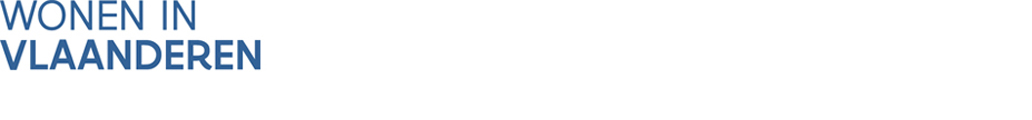 